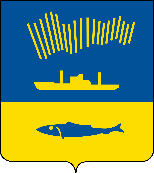 АДМИНИСТРАЦИЯ ГОРОДА МУРМАНСКАП О С Т А Н О В Л Е Н И Е 06.05.2021                                                                                                        № 1209В соответствии со статьей 78 Бюджетного кодекса Российской Федерации, постановлением Правительства Российской Федерации                    от 18.09.2020 № 1492 «Об общих требованиях к нормативным правовым актам, муниципальным правовым актам, регулирующим предоставление субсидий, в том числе грантов в форме субсидий, юридическим лицам, индивидуальным предпринимателям, а также физическим лицам - производителям товаров, работ, услуг, и о признании утратившими силу некоторых актов Правительства Российской Федерации и отдельных положений некоторых актов Правительства Российской Федерации», Уставом муниципального образования город Мурманск, в целях реализации мероприятий подпрограммы «Развитие и поддержка малого и среднего предпринимательства в городе Мурманске» на 2018-2024 годы муниципальной программы города Мурманска «Развитие конкурентоспособной экономики» на 2018-2024 годы, утвержденной постановлением администрации города Мурманска от 10.11.2017 № 3598,         п о с т а н о в л я ю: 1. Внести в приложение к постановлению администрации города Мурманска от 16.07.2015 № 1942 «Об утверждении Порядка предоставления грантов в форме субсидий начинающим предпринимателям на обеспечение финансовых затрат для реализации бизнес-планов проектов» (в ред. постановлений от 12.05.2016 № 1282, от 03.04.2017 № 889, от 27.07.2017           № 2446, от 18.04.2018 № 1087, от 25.02.2019 № 679, от 01.08.2019 № 2578,             от 15.05.2020 № 1163, от 19.06.2020 № 1428, от 16.04.2021 № 1031) следующие изменения:1.1. Абзац 1 пункта 2.1.3 подраздела 2.1 раздела 2 изложить в следующей редакции: «2.1.3. Объявление о проведении отбора размещается на едином портале, а также на официальном сайте администрации города Мурманска в сети Интернет (www.citymurmansk.ru) и на Портале информационной поддержки малого и среднего предпринимательства Координационного совета по вопросам малого и среднего предпринимательства при администрации города Мурманска (www.mp.murman.ru) не менее чем за 30 календарных дней до окончания подачи заявок для участия в отборе с указанием:».1.2. Пункт 2.4.7 подраздела 2.4 раздела 2 изложить в следующей редакции:«2.4.7. Решения комиссии по всем этапам отбора оформляются протоколами, которые подписываются председателем и секретарем комиссии. В течение трех рабочих дней со дня подписания протоколы размещаются на портале информационной поддержки малого и среднего предпринимательства Координационного совета по вопросам малого и среднего предпринимательства при администрации города Мурманска (www.mp.murman.ru), а также в течение 14 календарных дней со дня подписания – на едином портале.».2. Отделу информационно-технического обеспечения и защиты информации администрации города Мурманска (Кузьмин А.Н.) разместить настоящее постановление на официальном сайте администрации города Мурманска в сети Интернет.3. Редакции газеты «Вечерний Мурманск» (Хабаров В.А.) опубликовать настоящее постановление.4. Настоящее постановление вступает в силу со дня официального опубликования.5. Контроль за выполнением настоящего постановления возложить 
на заместителя главы администрации города Мурманска Синякаева Р.Р.Глава администрации города Мурманска                                                                                 Е.В. Никора